                                                                                     ПРОЄКТ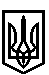 ТРОСТЯНЕЦЬКА СІЛЬСЬКА РАДАТРОСТЯНЕЦЬКОЇ ОБ'ЄДНАНОЇ ТЕРИТОРІАЛЬНОЇ ГРОМАДИМиколаївського району  Львівської областіVІІ сесія VІІІ скликанняР І Ш Е Н Н Я10 лютого 2021 року                                 с. Тростянець		                                 №Про затвердження проєкту землеустрою щодо відведення земельної ділянки для будівництва та обслуговування житлового будинку, господарських будівель і споруд та передачу її у власність Чапуріну В.А. в с. Добряни  Розглянувши заяву Чапуріна В.А. про затвердження проєкту землеустрою щодо відведення земельної ділянки для будівництва та обслуговування житлового будинку, господарських будівель та споруд в с. Добряни та передачу її у власність,  враховуючи висновок постійної комісії сільської ради з питань земельних відносин, будівництва, архітектури, просторового планування, природних ресурсів та екології, відповідно до статей 12, 81, 118, 121, 122, 186  Земельного Кодексу України,  пункту 34 частини першої статті 26 Закону України «Про місцеве самоврядування в Україні»,  сільська радав и р і ш и л а: 1. Затвердити проєкт землеустрою щодо відведення земельної ділянки Чапуріну Вадиму Анатолійовичу ІКН (4623088000:06:000:0120) площею 0,12 га для  будівництва та обслуговування житлового будинку, господарських будівель та споруд в с. Добряни,                              вул. І. Франка, ділянка №80. 2. Передати безоплатно у приватну власність Чапуріну Вадиму Анатолійовичу ІКН (4623088000:06:000:0120) площею 0,12 га для  будівництва та обслуговування житлового будинку, господарських будівель та споруд в с. Добряни, вул. І. Франка, ділянка №80. 3. Контроль за виконанням рішення покласти на постійну комісію з питань земельних відносин, будівництва, архітектури, просторового планування, природних ресурсів та екології  (голова комісії І. Соснило).Сільський голова                                                          	                       	           Михайло Цихуляк